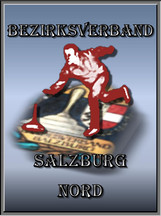 Bezirksobmann Labek Franz		0664/17 45 145F.-X.-Gruber-Straße 16			www.stocksport-sbgnord.com			5110 Oberndorf				office@stocksport-sbgnord.com									00.00.0000Zipfer-Cup der Herren5-Schützen	2016Auch heuer wollen wir diesen neuen Bewerb, der bei allen Vereinen sehr gut angekommen ist, wieder durchführen.MannschaftEine Mannschaft besteht aus 5 Schützen (1 Moar und 1 Haggl mit jeweils 1 Stock, 3 Schützen mit jeweils 2 Stöcken)Die Schützen mit zwei Stöcken können ihre Schüsse auch direkt hintereinander abgeben, genauso der Haggl. Der Moar hat den ersten und wenn nötig den letzten Schuss abzugeben.SpielmodusGeschossen wird auf zwei gewonnen Kehren.Die vier Gruppen können sich selbst für einen Spielmodus und die Termine entscheiden.Das A-Finale und das B-Finale werden an einem Samstag mit je 8 Mannschaften, jede gegen jede Mannschaft, mit Folgespielplan geschossen. Die beiden ersten jeder Gruppe nehmen am A-Finale teil, die dritten und vierten am B-Finale.Die beiden Fünften scheiden aus. TermineDie Gruppenspiele müssen bis zum 6. August abgeschlossen sein. Diese können auch unter der Woche stattfinden. A- und B-Finale am 20. August – eine Austragung davon und Siegerehrung in Nußdorf (der zweite Austragungsort wird noch bekannt gegeben) – wird gesondert ausgeschrieben.Startgeld€ 25,-Einteilung der Vereine und Gruppen-AnsprechpartnerIch wünsche allen Vereinen viel Erfolg und verbleibe mit sportlichen Grüßeneuer BezirksobmannGruppe 1Gruppe 2Gruppe 3Gruppe 4BürmoosSt. GeorgenNußdorfAntheringKopplGniglItzlingLehenMaxglanSt. JakobBad VigaunSt. KolomanKuchlScheffauAbtenauRußbachAnnabergGollingFurtner Werner0664/75 100 551Weyringer Günther0664/91 67 761Elsenhuber Jakob0664/33 61 547Bernhofer Hermann0664/53 36 662